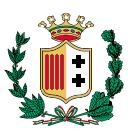    CITTA’ METROPOLITANA DI REGGIO CALABRIASettore  11 -   VIABILITA’ -      Servizio mobilita’, trasporti, its    Piazza Castello (Ex Compartimento FF. SS.)
     89125 -  Reggio Calabria DOMANDA PER IL DUPLICATO DI LICENZE TRASPORTO MERCIATTENZIONE: QUESTO MODULO CONTIENE DELLE AUTOCERTIFICAZIONI RESE AI SENSI DELL'ART. 46 e 47 DEL D.P.R. 28 DICEMBRE 2000, N. 445 (TESTO UNICO SULLA DOCUMENTAZIONE AMMINISTRATIVA). CON LA SUA SOTTOSCRIZIONE, IL RICHIEDENTE ÈCONSAPEVOLE CHE L’AMMINISTRAZIONE PROCEDERÀ AI CONTROLLI PREVISTI DALL’ART. 71 (DPR N. 445/2000) NONCHÈDELLE SANZIONI PENALI ED AMMINISTRATIVE PREVISTE DAGLI ARTT. 75 E 76 ( DPR N. 445/2000) IN CASO DI DICHIARAZIONI FALSE, FALSITÀ NEGLI ATTI , USO O ESIBIZIONE DI ATTI FALSI O CONTENENTI DATI NON RISPONDENTI A VERITÀIL SOTTOSCRITTO 	 /       / 	       	        	COGNOME NOME	DATA DI NASCITA	COMUNE DI NASCITA	PROV. (SIGLA)RESIDENTE IN    	       	           		 	COMUNE	PROV.	C.A.P.	VIA/C.SO/P.ZZA E NUMERO CIVICONAZIONALITA' 		CODICE FISCALE N.   	D TITOLARED LEGALE RAPPRESENTANTEdell' IMPRESA:CHIEDE  IL DUPLICATODELLA	LICENZA	per	il	TRASPORTO	DI	COSE	in	CONTO	PROPRION. 	rilasciata il 	/ 	/ 	da 	AI SENSI DELL’ART. 7 LEGGE N. 405 DEL 29 DICEMBRE 1990 COMMA 5 ,I DUPLICATI A SEGUITO DI FURTO O SMARRIMENTO DI LICENZA SONO ESENTI DALL’IMPOSTA DI   BOLLO.NEL CASO L'IMPRESA SVOLGA ATTIVITA' ECONOMICHE DIVERSE SPECIFICARE LA DATA DI INIZIO DI CIASCUNA DI ESSE, SE DIVERSA .A SEGUITO DI: SMARRIMENTO / FURTO LICENZA DETERIORAMENTOLICENZArelativamente al SEGUENTE AUTOCARRO:ALLEGA I SEGUENTI DOCUMENTI:       copia documento identita' del richiedente	            copia denuncia di smarrimento / furto licenza       copia carta di circolazione veicolo	            copia licenza smarrita (se in possesso)       provvedimento di licenza deteriorata    ricevuta di versamento di € 10.00 tramite portale PagoPa della "Città Metropolitana di Reggio Calabria – pagamenti on line - vai al portale - Trasporti – CONTO PROPRIO – CAUSALE (Domanda per duplicato licenza).       altro  			                        LUOGO E DATA	FIRMA (**)3/4Dichiarazione necessaria ai sensi del Piano Nazionale Anticorruzione e dell’art. 10.3. Nel caso ricorra una delle ipotesi contenute nella dichiarazione, la casella non andrà barrata e dovrà essere resa dichiarazione a parte che  ne dettagli i termini.(**) LA SOTTOSCRIZIONE DI ISTANZE E DICHIARAZIONI SOSTITUTIVE ALLEGATE NON E' SOGGETTA AD AUTENTICAZIONE QUANDO LA FIRMA VIENE APPOSTA IN PRESENZA DEL DIPENDENTE ADDETTO, PREVIA ESIBIZIONE DEL DOCUMENTO DI IDENTITA' DEL SOTTOSCRITTORE. IN ALTERNATIVA, L'ISTANZA PUO' ANCHE ESSERE CONSEGNATA A MANI DALL'INTERESSATO O DA TERZI, O SPEDITA PER MEZZO DEL SISTEMA POSTALE GIA' SOTTOSCRITTA E DEVE ESSERE ACCOMPAGNATA DALLA FOTOCOPIA (FRONTE- RETRO) LEGGIBILE DI UN DOCUMENTO DI IDENTITA' NON SCADUTO.QUADRO A) - DATI RELATIVI ALL’IMPRESADENOMINAZIONE / RAGIONE SOCIALE : 	FORMA GIURIDICA 	CODICE FISCALE 				PARTITA IVA 	 SEDE LEGALE :  	    	  	   			COMUNE	PROV.	C.A.P.	VIA /C.SO/P.ZZA E N.C.TEL. 	FAX 	E-MAIL  	ISCRITTA AL REGISTRO DELLE IMPRESE PRESSO LA CAMERA DI COMMERCIO, AGRICOLTURA . INDUSTRIA E ARTIGIANATO DI 	AL N. 	, N. REA  	 ATTIVITÀ  			DATA INIZIO ATTIVITÀ2 		 ISCRITTA ALL’ELENCO NAZIONALE DELLE PERSONE CHE ESERCITANO L’AUTOTRASPORTO DI COSE PER CONTO PROPRIO AL N.  	PARTE RISERVATA ALL’UFFICIO (DA NON COMPILARE):IL SOTTOSCRITTO 	, IN QUALITA' DI DIPENDENTE ADDETTO ATTESTA:D  CHE LA FIRMA IN CALCE ALLA DOMANDA   E' STATA APPOSTA DAVANTI A SE' IN DATA 	. IL SOTTOSCRITTORE    E'    STATO   IDENTIFICATO   A    MEZZO  ESIBIZIONE   DI 		, RILASCIATO DA 	,IN DATA 	;D CHE LA DOMANDA E' PERVENUTA PER MEZZO DEL SISTEMA POSTALE O A MANI DELL'INTERESSATO O DI TERZI, GIA' SOTTOSCRITTA E CORREDATA DELLA COPIA FOTOSTATICA DEL DOCUMENTO DI IDENTITA' DEL SOTTOSCRITTORE.TIMBRO E FIRMA DEL DIPENDENTE ADDETTOINFORMATIVA AI SENSI DEL DECRETO LEGISLATIVO 30 GIUGNO 2003, N. 196 (CODICE PROTEZIONE DATI PERSONALI):I dati personali contenuti nella presente domanda sono raccolti e conservati presso gli archivi cartacei ed informatizzati della Città Metropolitana di Reggio Calabria secondo le prescrizioni inerenti la sicurezza previste dal medesimo codice. Per esigenze organizzative interne, I dati cartacei potranno essere consegnati tra le sedi della Città Metropolitana, anche senza comunicazione esplicita all’impresa. Il conferimento dei dati e' obbligatorio e gli stessi saranno utilizzati per il conseguimento di finalità istituzionali proprie della Città Metropolitana in materia ed in particolare per l’espletamento del procedimento